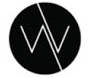 PATIENT INFORMATIONPATIENT INFORMATIONPATIENT INFORMATIONPATIENT INFORMATIONPATIENT INFORMATIONPATIENT INFORMATIONPATIENT INFORMATIONPATIENT INFORMATIONPATIENT INFORMATIONPATIENT INFORMATIONDATEDATEDATELast NameLast NameLast NameLast NameLast NameFirst NameFirst NameMiddle InitialMiddle InitialMiddle InitialPreferred NamePreferred NamePreferred NameStreet AddressStreet AddressStreet AddressStreet AddressStreet AddressStreet AddressCity / TownCity / TownCity / TownProvinceProvincePostal CodePostal CodeHome PhoneHome PhoneHome PhoneMobile PhoneMobile PhoneMobile PhoneWork Phone		Ext.Work Phone		Ext.Work Phone		Ext.E-mailE-mailE-mailE-mailBirth date	 (dd/mm/yyyy)Birth date	 (dd/mm/yyyy)Birth date	 (dd/mm/yyyy)Birth date	 (dd/mm/yyyy)AgeSexBest days and times for appointments (circle all that apply) MON     TUE     WED     THU                   Early AM      AM      Lunchtime      PM      Late PM Best days and times for appointments (circle all that apply) MON     TUE     WED     THU                   Early AM      AM      Lunchtime      PM      Late PM Best days and times for appointments (circle all that apply) MON     TUE     WED     THU                   Early AM      AM      Lunchtime      PM      Late PM Best days and times for appointments (circle all that apply) MON     TUE     WED     THU                   Early AM      AM      Lunchtime      PM      Late PM Best days and times for appointments (circle all that apply) MON     TUE     WED     THU                   Early AM      AM      Lunchtime      PM      Late PM Best days and times for appointments (circle all that apply) MON     TUE     WED     THU                   Early AM      AM      Lunchtime      PM      Late PM Best days and times for appointments (circle all that apply) MON     TUE     WED     THU                   Early AM      AM      Lunchtime      PM      Late PM Employer or SchoolEmployer or SchoolEmployer or SchoolEmployer or SchoolEmployer or SchoolEmployer or SchoolOccupation or Student StatusOccupation or Student StatusOccupation or Student StatusOccupation or Student StatusOccupation or Student StatusOccupation or Student StatusOccupation or Student StatusEmergency ContactEmergency ContactEmergency ContactEmergency ContactRelationRelationContact NumberContact NumberContact NumberContact E-mailContact E-mailContact E-mailContact E-mailHow did you become aware of West Village Dental Centre? (circle any that apply)Friend/Family        Website         Building/Sign         Google/Internet         OtherHow did you become aware of West Village Dental Centre? (circle any that apply)Friend/Family        Website         Building/Sign         Google/Internet         OtherHow did you become aware of West Village Dental Centre? (circle any that apply)Friend/Family        Website         Building/Sign         Google/Internet         OtherHow did you become aware of West Village Dental Centre? (circle any that apply)Friend/Family        Website         Building/Sign         Google/Internet         OtherHow did you become aware of West Village Dental Centre? (circle any that apply)Friend/Family        Website         Building/Sign         Google/Internet         OtherHow did you become aware of West Village Dental Centre? (circle any that apply)Friend/Family        Website         Building/Sign         Google/Internet         OtherHow did you become aware of West Village Dental Centre? (circle any that apply)Friend/Family        Website         Building/Sign         Google/Internet         OtherWho may we thank for the referral?Who may we thank for the referral?Who may we thank for the referral?Who may we thank for the referral?Who may we thank for the referral?Who may we thank for the referral?IF USING SPOUSE, PARTNER, OR PARENTAL INSURANCE, PLEASE FILL-IN INFORMATION BELOW IF USING SPOUSE, PARTNER, OR PARENTAL INSURANCE, PLEASE FILL-IN INFORMATION BELOW IF USING SPOUSE, PARTNER, OR PARENTAL INSURANCE, PLEASE FILL-IN INFORMATION BELOW IF USING SPOUSE, PARTNER, OR PARENTAL INSURANCE, PLEASE FILL-IN INFORMATION BELOW IF USING SPOUSE, PARTNER, OR PARENTAL INSURANCE, PLEASE FILL-IN INFORMATION BELOW IF USING SPOUSE, PARTNER, OR PARENTAL INSURANCE, PLEASE FILL-IN INFORMATION BELOW IF USING SPOUSE, PARTNER, OR PARENTAL INSURANCE, PLEASE FILL-IN INFORMATION BELOW IF USING SPOUSE, PARTNER, OR PARENTAL INSURANCE, PLEASE FILL-IN INFORMATION BELOW IF USING SPOUSE, PARTNER, OR PARENTAL INSURANCE, PLEASE FILL-IN INFORMATION BELOW IF USING SPOUSE, PARTNER, OR PARENTAL INSURANCE, PLEASE FILL-IN INFORMATION BELOW IF USING SPOUSE, PARTNER, OR PARENTAL INSURANCE, PLEASE FILL-IN INFORMATION BELOW IF USING SPOUSE, PARTNER, OR PARENTAL INSURANCE, PLEASE FILL-IN INFORMATION BELOW IF USING SPOUSE, PARTNER, OR PARENTAL INSURANCE, PLEASE FILL-IN INFORMATION BELOW PrefixSpouse / Partner / Parent Last NameSpouse / Partner / Parent Last NameSpouse / Partner / Parent Last NameSpouse / Partner / Parent Last NameSpouse / Partner / Parent Last NameFirst NameFirst NameFirst NameMiddle InitialMiddle InitialPreferred NamePreferred NameStreet Address (if different from above)Street Address (if different from above)Street Address (if different from above)Street Address (if different from above)Street Address (if different from above)Street Address (if different from above)City / TownCity / TownCity / TownProvinceProvincePostal CodePostal CodeHome PhoneHome PhoneHome PhoneMobile PhoneMobile PhoneMobile PhoneWork Phone		Ext.Work Phone		Ext.Work Phone		Ext.E-mailE-mailE-mailE-mailBirth date  (dd/mm/yyyy)Birth date  (dd/mm/yyyy)Birth date  (dd/mm/yyyy)Birth date  (dd/mm/yyyy)EmployerEmployerEmployerOccupationOccupationOccupationOccupationOccupationOccupationOFFICE POLICIES & PROTOCOLSOFFICE POLICIES & PROTOCOLSOFFICE POLICIES & PROTOCOLSOFFICE POLICIES & PROTOCOLSOFFICE POLICIES & PROTOCOLSOFFICE POLICIES & PROTOCOLSOFFICE POLICIES & PROTOCOLSOFFICE POLICIES & PROTOCOLSOFFICE POLICIES & PROTOCOLSOFFICE POLICIES & PROTOCOLSOFFICE POLICIES & PROTOCOLSOFFICE POLICIES & PROTOCOLSInitialsCOMMUNICATION - Information gathered is considered confidential and necessary for West Village Dental Centre to provide you with the best possible dental care.  For appointment reminders, you would prefer:			HOME          WORK          CELL          E-MAIL          TEXT CONSENT TO DENTAL PROCEDURES - I consent to the dental and oral surgery procedures agreed to be necessary or advisable, including the use of local or general anesthesia as indicated.CANCELLATIONS / NO SHOWS - Appointments are time set aside specifically for you, which our dental care team prepares for in advance.  Appointments are considered confirmed once scheduled.  However, West Village Dental Centre will make every effort to contact the patient, in advance, as a reminder.  If an appointment is unable to be kept, the courtesy of two (2) full business days’ notice is expected.  Patients who fail to show up for scheduled appointments, without notice of extenuating circumstances, risk being asked to seek dental services elsewhere. We reserve the right to charge a cancellation / no show fee.ACCOUNTS / PAYMENTS - Please indicate with your initials your understanding of West Village Dental Centre’s payment policy:“I will pay all amounts not covered by insurance at the conclusion of each appointment by one of the approved payment methods – VISA, MASTERCARD, AMERICAN EXPRESS, INTERAC / DEBIT OR CASH. West Village Dental Centre will submit, on my behalf, any claim forms required by my primary and secondary benefit plan providers to facilitate reimbursement for the amounts detailed in my plan.  I am aware that while West Village Dental Centre will assist, it is my responsibility to understand the details of various conditions and limits that may appointment to my plan(s).I am aware that West Village Dental Centre is NOT responsible for any portion of the fees not covered or paid for by the benefit plan carrier.  The role of my dental health team is limited to the provision of dental care and this is separate from any aspect of my benefit plan.  Thus, I understand that I am financially responsible for all dental health care services which I have received.”COMMUNICATION - Information gathered is considered confidential and necessary for West Village Dental Centre to provide you with the best possible dental care.  For appointment reminders, you would prefer:			HOME          WORK          CELL          E-MAIL          TEXT CONSENT TO DENTAL PROCEDURES - I consent to the dental and oral surgery procedures agreed to be necessary or advisable, including the use of local or general anesthesia as indicated.CANCELLATIONS / NO SHOWS - Appointments are time set aside specifically for you, which our dental care team prepares for in advance.  Appointments are considered confirmed once scheduled.  However, West Village Dental Centre will make every effort to contact the patient, in advance, as a reminder.  If an appointment is unable to be kept, the courtesy of two (2) full business days’ notice is expected.  Patients who fail to show up for scheduled appointments, without notice of extenuating circumstances, risk being asked to seek dental services elsewhere. We reserve the right to charge a cancellation / no show fee.ACCOUNTS / PAYMENTS - Please indicate with your initials your understanding of West Village Dental Centre’s payment policy:“I will pay all amounts not covered by insurance at the conclusion of each appointment by one of the approved payment methods – VISA, MASTERCARD, AMERICAN EXPRESS, INTERAC / DEBIT OR CASH. West Village Dental Centre will submit, on my behalf, any claim forms required by my primary and secondary benefit plan providers to facilitate reimbursement for the amounts detailed in my plan.  I am aware that while West Village Dental Centre will assist, it is my responsibility to understand the details of various conditions and limits that may appointment to my plan(s).I am aware that West Village Dental Centre is NOT responsible for any portion of the fees not covered or paid for by the benefit plan carrier.  The role of my dental health team is limited to the provision of dental care and this is separate from any aspect of my benefit plan.  Thus, I understand that I am financially responsible for all dental health care services which I have received.”COMMUNICATION - Information gathered is considered confidential and necessary for West Village Dental Centre to provide you with the best possible dental care.  For appointment reminders, you would prefer:			HOME          WORK          CELL          E-MAIL          TEXT CONSENT TO DENTAL PROCEDURES - I consent to the dental and oral surgery procedures agreed to be necessary or advisable, including the use of local or general anesthesia as indicated.CANCELLATIONS / NO SHOWS - Appointments are time set aside specifically for you, which our dental care team prepares for in advance.  Appointments are considered confirmed once scheduled.  However, West Village Dental Centre will make every effort to contact the patient, in advance, as a reminder.  If an appointment is unable to be kept, the courtesy of two (2) full business days’ notice is expected.  Patients who fail to show up for scheduled appointments, without notice of extenuating circumstances, risk being asked to seek dental services elsewhere. We reserve the right to charge a cancellation / no show fee.ACCOUNTS / PAYMENTS - Please indicate with your initials your understanding of West Village Dental Centre’s payment policy:“I will pay all amounts not covered by insurance at the conclusion of each appointment by one of the approved payment methods – VISA, MASTERCARD, AMERICAN EXPRESS, INTERAC / DEBIT OR CASH. West Village Dental Centre will submit, on my behalf, any claim forms required by my primary and secondary benefit plan providers to facilitate reimbursement for the amounts detailed in my plan.  I am aware that while West Village Dental Centre will assist, it is my responsibility to understand the details of various conditions and limits that may appointment to my plan(s).I am aware that West Village Dental Centre is NOT responsible for any portion of the fees not covered or paid for by the benefit plan carrier.  The role of my dental health team is limited to the provision of dental care and this is separate from any aspect of my benefit plan.  Thus, I understand that I am financially responsible for all dental health care services which I have received.”COMMUNICATION - Information gathered is considered confidential and necessary for West Village Dental Centre to provide you with the best possible dental care.  For appointment reminders, you would prefer:			HOME          WORK          CELL          E-MAIL          TEXT CONSENT TO DENTAL PROCEDURES - I consent to the dental and oral surgery procedures agreed to be necessary or advisable, including the use of local or general anesthesia as indicated.CANCELLATIONS / NO SHOWS - Appointments are time set aside specifically for you, which our dental care team prepares for in advance.  Appointments are considered confirmed once scheduled.  However, West Village Dental Centre will make every effort to contact the patient, in advance, as a reminder.  If an appointment is unable to be kept, the courtesy of two (2) full business days’ notice is expected.  Patients who fail to show up for scheduled appointments, without notice of extenuating circumstances, risk being asked to seek dental services elsewhere. We reserve the right to charge a cancellation / no show fee.ACCOUNTS / PAYMENTS - Please indicate with your initials your understanding of West Village Dental Centre’s payment policy:“I will pay all amounts not covered by insurance at the conclusion of each appointment by one of the approved payment methods – VISA, MASTERCARD, AMERICAN EXPRESS, INTERAC / DEBIT OR CASH. West Village Dental Centre will submit, on my behalf, any claim forms required by my primary and secondary benefit plan providers to facilitate reimbursement for the amounts detailed in my plan.  I am aware that while West Village Dental Centre will assist, it is my responsibility to understand the details of various conditions and limits that may appointment to my plan(s).I am aware that West Village Dental Centre is NOT responsible for any portion of the fees not covered or paid for by the benefit plan carrier.  The role of my dental health team is limited to the provision of dental care and this is separate from any aspect of my benefit plan.  Thus, I understand that I am financially responsible for all dental health care services which I have received.”COMMUNICATION - Information gathered is considered confidential and necessary for West Village Dental Centre to provide you with the best possible dental care.  For appointment reminders, you would prefer:			HOME          WORK          CELL          E-MAIL          TEXT CONSENT TO DENTAL PROCEDURES - I consent to the dental and oral surgery procedures agreed to be necessary or advisable, including the use of local or general anesthesia as indicated.CANCELLATIONS / NO SHOWS - Appointments are time set aside specifically for you, which our dental care team prepares for in advance.  Appointments are considered confirmed once scheduled.  However, West Village Dental Centre will make every effort to contact the patient, in advance, as a reminder.  If an appointment is unable to be kept, the courtesy of two (2) full business days’ notice is expected.  Patients who fail to show up for scheduled appointments, without notice of extenuating circumstances, risk being asked to seek dental services elsewhere. We reserve the right to charge a cancellation / no show fee.ACCOUNTS / PAYMENTS - Please indicate with your initials your understanding of West Village Dental Centre’s payment policy:“I will pay all amounts not covered by insurance at the conclusion of each appointment by one of the approved payment methods – VISA, MASTERCARD, AMERICAN EXPRESS, INTERAC / DEBIT OR CASH. West Village Dental Centre will submit, on my behalf, any claim forms required by my primary and secondary benefit plan providers to facilitate reimbursement for the amounts detailed in my plan.  I am aware that while West Village Dental Centre will assist, it is my responsibility to understand the details of various conditions and limits that may appointment to my plan(s).I am aware that West Village Dental Centre is NOT responsible for any portion of the fees not covered or paid for by the benefit plan carrier.  The role of my dental health team is limited to the provision of dental care and this is separate from any aspect of my benefit plan.  Thus, I understand that I am financially responsible for all dental health care services which I have received.”COMMUNICATION - Information gathered is considered confidential and necessary for West Village Dental Centre to provide you with the best possible dental care.  For appointment reminders, you would prefer:			HOME          WORK          CELL          E-MAIL          TEXT CONSENT TO DENTAL PROCEDURES - I consent to the dental and oral surgery procedures agreed to be necessary or advisable, including the use of local or general anesthesia as indicated.CANCELLATIONS / NO SHOWS - Appointments are time set aside specifically for you, which our dental care team prepares for in advance.  Appointments are considered confirmed once scheduled.  However, West Village Dental Centre will make every effort to contact the patient, in advance, as a reminder.  If an appointment is unable to be kept, the courtesy of two (2) full business days’ notice is expected.  Patients who fail to show up for scheduled appointments, without notice of extenuating circumstances, risk being asked to seek dental services elsewhere. We reserve the right to charge a cancellation / no show fee.ACCOUNTS / PAYMENTS - Please indicate with your initials your understanding of West Village Dental Centre’s payment policy:“I will pay all amounts not covered by insurance at the conclusion of each appointment by one of the approved payment methods – VISA, MASTERCARD, AMERICAN EXPRESS, INTERAC / DEBIT OR CASH. West Village Dental Centre will submit, on my behalf, any claim forms required by my primary and secondary benefit plan providers to facilitate reimbursement for the amounts detailed in my plan.  I am aware that while West Village Dental Centre will assist, it is my responsibility to understand the details of various conditions and limits that may appointment to my plan(s).I am aware that West Village Dental Centre is NOT responsible for any portion of the fees not covered or paid for by the benefit plan carrier.  The role of my dental health team is limited to the provision of dental care and this is separate from any aspect of my benefit plan.  Thus, I understand that I am financially responsible for all dental health care services which I have received.”COMMUNICATION - Information gathered is considered confidential and necessary for West Village Dental Centre to provide you with the best possible dental care.  For appointment reminders, you would prefer:			HOME          WORK          CELL          E-MAIL          TEXT CONSENT TO DENTAL PROCEDURES - I consent to the dental and oral surgery procedures agreed to be necessary or advisable, including the use of local or general anesthesia as indicated.CANCELLATIONS / NO SHOWS - Appointments are time set aside specifically for you, which our dental care team prepares for in advance.  Appointments are considered confirmed once scheduled.  However, West Village Dental Centre will make every effort to contact the patient, in advance, as a reminder.  If an appointment is unable to be kept, the courtesy of two (2) full business days’ notice is expected.  Patients who fail to show up for scheduled appointments, without notice of extenuating circumstances, risk being asked to seek dental services elsewhere. We reserve the right to charge a cancellation / no show fee.ACCOUNTS / PAYMENTS - Please indicate with your initials your understanding of West Village Dental Centre’s payment policy:“I will pay all amounts not covered by insurance at the conclusion of each appointment by one of the approved payment methods – VISA, MASTERCARD, AMERICAN EXPRESS, INTERAC / DEBIT OR CASH. West Village Dental Centre will submit, on my behalf, any claim forms required by my primary and secondary benefit plan providers to facilitate reimbursement for the amounts detailed in my plan.  I am aware that while West Village Dental Centre will assist, it is my responsibility to understand the details of various conditions and limits that may appointment to my plan(s).I am aware that West Village Dental Centre is NOT responsible for any portion of the fees not covered or paid for by the benefit plan carrier.  The role of my dental health team is limited to the provision of dental care and this is separate from any aspect of my benefit plan.  Thus, I understand that I am financially responsible for all dental health care services which I have received.”COMMUNICATION - Information gathered is considered confidential and necessary for West Village Dental Centre to provide you with the best possible dental care.  For appointment reminders, you would prefer:			HOME          WORK          CELL          E-MAIL          TEXT CONSENT TO DENTAL PROCEDURES - I consent to the dental and oral surgery procedures agreed to be necessary or advisable, including the use of local or general anesthesia as indicated.CANCELLATIONS / NO SHOWS - Appointments are time set aside specifically for you, which our dental care team prepares for in advance.  Appointments are considered confirmed once scheduled.  However, West Village Dental Centre will make every effort to contact the patient, in advance, as a reminder.  If an appointment is unable to be kept, the courtesy of two (2) full business days’ notice is expected.  Patients who fail to show up for scheduled appointments, without notice of extenuating circumstances, risk being asked to seek dental services elsewhere. We reserve the right to charge a cancellation / no show fee.ACCOUNTS / PAYMENTS - Please indicate with your initials your understanding of West Village Dental Centre’s payment policy:“I will pay all amounts not covered by insurance at the conclusion of each appointment by one of the approved payment methods – VISA, MASTERCARD, AMERICAN EXPRESS, INTERAC / DEBIT OR CASH. West Village Dental Centre will submit, on my behalf, any claim forms required by my primary and secondary benefit plan providers to facilitate reimbursement for the amounts detailed in my plan.  I am aware that while West Village Dental Centre will assist, it is my responsibility to understand the details of various conditions and limits that may appointment to my plan(s).I am aware that West Village Dental Centre is NOT responsible for any portion of the fees not covered or paid for by the benefit plan carrier.  The role of my dental health team is limited to the provision of dental care and this is separate from any aspect of my benefit plan.  Thus, I understand that I am financially responsible for all dental health care services which I have received.”COMMUNICATION - Information gathered is considered confidential and necessary for West Village Dental Centre to provide you with the best possible dental care.  For appointment reminders, you would prefer:			HOME          WORK          CELL          E-MAIL          TEXT CONSENT TO DENTAL PROCEDURES - I consent to the dental and oral surgery procedures agreed to be necessary or advisable, including the use of local or general anesthesia as indicated.CANCELLATIONS / NO SHOWS - Appointments are time set aside specifically for you, which our dental care team prepares for in advance.  Appointments are considered confirmed once scheduled.  However, West Village Dental Centre will make every effort to contact the patient, in advance, as a reminder.  If an appointment is unable to be kept, the courtesy of two (2) full business days’ notice is expected.  Patients who fail to show up for scheduled appointments, without notice of extenuating circumstances, risk being asked to seek dental services elsewhere. We reserve the right to charge a cancellation / no show fee.ACCOUNTS / PAYMENTS - Please indicate with your initials your understanding of West Village Dental Centre’s payment policy:“I will pay all amounts not covered by insurance at the conclusion of each appointment by one of the approved payment methods – VISA, MASTERCARD, AMERICAN EXPRESS, INTERAC / DEBIT OR CASH. West Village Dental Centre will submit, on my behalf, any claim forms required by my primary and secondary benefit plan providers to facilitate reimbursement for the amounts detailed in my plan.  I am aware that while West Village Dental Centre will assist, it is my responsibility to understand the details of various conditions and limits that may appointment to my plan(s).I am aware that West Village Dental Centre is NOT responsible for any portion of the fees not covered or paid for by the benefit plan carrier.  The role of my dental health team is limited to the provision of dental care and this is separate from any aspect of my benefit plan.  Thus, I understand that I am financially responsible for all dental health care services which I have received.”COMMUNICATION - Information gathered is considered confidential and necessary for West Village Dental Centre to provide you with the best possible dental care.  For appointment reminders, you would prefer:			HOME          WORK          CELL          E-MAIL          TEXT CONSENT TO DENTAL PROCEDURES - I consent to the dental and oral surgery procedures agreed to be necessary or advisable, including the use of local or general anesthesia as indicated.CANCELLATIONS / NO SHOWS - Appointments are time set aside specifically for you, which our dental care team prepares for in advance.  Appointments are considered confirmed once scheduled.  However, West Village Dental Centre will make every effort to contact the patient, in advance, as a reminder.  If an appointment is unable to be kept, the courtesy of two (2) full business days’ notice is expected.  Patients who fail to show up for scheduled appointments, without notice of extenuating circumstances, risk being asked to seek dental services elsewhere. We reserve the right to charge a cancellation / no show fee.ACCOUNTS / PAYMENTS - Please indicate with your initials your understanding of West Village Dental Centre’s payment policy:“I will pay all amounts not covered by insurance at the conclusion of each appointment by one of the approved payment methods – VISA, MASTERCARD, AMERICAN EXPRESS, INTERAC / DEBIT OR CASH. West Village Dental Centre will submit, on my behalf, any claim forms required by my primary and secondary benefit plan providers to facilitate reimbursement for the amounts detailed in my plan.  I am aware that while West Village Dental Centre will assist, it is my responsibility to understand the details of various conditions and limits that may appointment to my plan(s).I am aware that West Village Dental Centre is NOT responsible for any portion of the fees not covered or paid for by the benefit plan carrier.  The role of my dental health team is limited to the provision of dental care and this is separate from any aspect of my benefit plan.  Thus, I understand that I am financially responsible for all dental health care services which I have received.”COMMUNICATION - Information gathered is considered confidential and necessary for West Village Dental Centre to provide you with the best possible dental care.  For appointment reminders, you would prefer:			HOME          WORK          CELL          E-MAIL          TEXT CONSENT TO DENTAL PROCEDURES - I consent to the dental and oral surgery procedures agreed to be necessary or advisable, including the use of local or general anesthesia as indicated.CANCELLATIONS / NO SHOWS - Appointments are time set aside specifically for you, which our dental care team prepares for in advance.  Appointments are considered confirmed once scheduled.  However, West Village Dental Centre will make every effort to contact the patient, in advance, as a reminder.  If an appointment is unable to be kept, the courtesy of two (2) full business days’ notice is expected.  Patients who fail to show up for scheduled appointments, without notice of extenuating circumstances, risk being asked to seek dental services elsewhere. We reserve the right to charge a cancellation / no show fee.ACCOUNTS / PAYMENTS - Please indicate with your initials your understanding of West Village Dental Centre’s payment policy:“I will pay all amounts not covered by insurance at the conclusion of each appointment by one of the approved payment methods – VISA, MASTERCARD, AMERICAN EXPRESS, INTERAC / DEBIT OR CASH. West Village Dental Centre will submit, on my behalf, any claim forms required by my primary and secondary benefit plan providers to facilitate reimbursement for the amounts detailed in my plan.  I am aware that while West Village Dental Centre will assist, it is my responsibility to understand the details of various conditions and limits that may appointment to my plan(s).I am aware that West Village Dental Centre is NOT responsible for any portion of the fees not covered or paid for by the benefit plan carrier.  The role of my dental health team is limited to the provision of dental care and this is separate from any aspect of my benefit plan.  Thus, I understand that I am financially responsible for all dental health care services which I have received.”COMMUNICATION - Information gathered is considered confidential and necessary for West Village Dental Centre to provide you with the best possible dental care.  For appointment reminders, you would prefer:			HOME          WORK          CELL          E-MAIL          TEXT CONSENT TO DENTAL PROCEDURES - I consent to the dental and oral surgery procedures agreed to be necessary or advisable, including the use of local or general anesthesia as indicated.CANCELLATIONS / NO SHOWS - Appointments are time set aside specifically for you, which our dental care team prepares for in advance.  Appointments are considered confirmed once scheduled.  However, West Village Dental Centre will make every effort to contact the patient, in advance, as a reminder.  If an appointment is unable to be kept, the courtesy of two (2) full business days’ notice is expected.  Patients who fail to show up for scheduled appointments, without notice of extenuating circumstances, risk being asked to seek dental services elsewhere. We reserve the right to charge a cancellation / no show fee.ACCOUNTS / PAYMENTS - Please indicate with your initials your understanding of West Village Dental Centre’s payment policy:“I will pay all amounts not covered by insurance at the conclusion of each appointment by one of the approved payment methods – VISA, MASTERCARD, AMERICAN EXPRESS, INTERAC / DEBIT OR CASH. West Village Dental Centre will submit, on my behalf, any claim forms required by my primary and secondary benefit plan providers to facilitate reimbursement for the amounts detailed in my plan.  I am aware that while West Village Dental Centre will assist, it is my responsibility to understand the details of various conditions and limits that may appointment to my plan(s).I am aware that West Village Dental Centre is NOT responsible for any portion of the fees not covered or paid for by the benefit plan carrier.  The role of my dental health team is limited to the provision of dental care and this is separate from any aspect of my benefit plan.  Thus, I understand that I am financially responsible for all dental health care services which I have received.”EDI(Electronic Data Interchange)EDI(Electronic Data Interchange)I authorize release of the information contained in dental claims submitted to my benefit company, plan administrator, and plan member.I authorize release of the information contained in dental claims submitted to my benefit company, plan administrator, and plan member.I authorize release of the information contained in dental claims submitted to my benefit company, plan administrator, and plan member.I authorize release of the information contained in dental claims submitted to my benefit company, plan administrator, and plan member.I authorize release of the information contained in dental claims submitted to my benefit company, plan administrator, and plan member.I authorize release of the information contained in dental claims submitted to my benefit company, plan administrator, and plan member.SignatureSignatureSignatureSignatureSignature